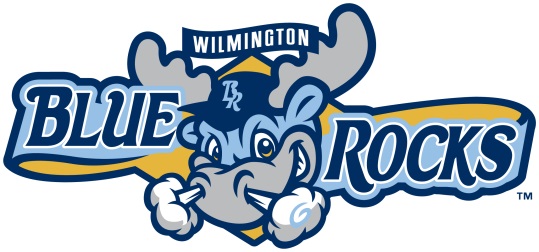 FOR IMMEDIATE RELEASE: SUNDAY, AUGUST 26, 2018CONTACT: MATT JANUS 302-888-5393 AND CORY NIDOH 302-888-2580Blue Rocks Offense Stays StrongWilmington Sweeps Salem Wilmington, DE- The Wilmington Blue Rocks (63-68/32-29) kept the offense going strong to sweep the Salem Red Sox (60-69/28-33) with an 8-3 win on Sunday afternoon at Frawley Stadium. A six-run rally in the bottom of the fourth was enough to give Wilmington the win and their fourth series sweep of the season.  The Blue Rocks got the scoring started in the bottom of the first. Blake Perkins hit a line drive into center to put a runner on first with no outs. Rudy Martin followed up with a two-run homerun into right for his fourth of the season to put the Rocks ahead 2-0. Salem tied the game in the top of the third. Nick Sciortino led the inning off with a single to right. Tyler Hill grounded into what would have been a double play, but Emmanuel Rivera overthrew the bag at first, Hill advances to second with only one out in the inning. Brett Netzer slugged a ground rule double to right to score Hill and make it a 2-1 ballgame. C.J. Chatham singled into right to drive in Netzer and tie the game at 2-2. Wilmington rallied to take back the lead in the bottom of the fourth. After Rivera reached second on an error, Travis Jones singled up the middle to give the Blue Rocks the 3-2 lead. Angelo Castellano doubled down the line in left to score Jones and extend the lead to 4-2. Perkins followed up with another RBI double bring Castellano home to make it 5-2. Martin drove in his third RBI of the game with a ground-rule double into left to bring the tally to 6-2. D.J. Burt sent a single into right to make it 7-2. Gabriel Cancel capped off the scoring for the Blue Rocks after reaching on an error that scored Burt and extended the lead to 8-2. The Red Sox salvaged a run in the top of the eighth. Netzer reached on a one-out double to right. After Chatham flew out, Jerry Downs singled into shallow center to score Netzer and make it an 8-3 ballgame. Andrew Beckwith came in to the game to shut the door in the top of the ninth. The reliever earned back-to-back flyouts and then got Ryan Scott to strikeout swinging to end the game and seal the victory for the Blue Rocks.    The Blue Rocks will travel down to Calvin Falwell Field in Lynchburg, Virginia where they will start a four-game series against the Hillcats on Monday, August 27 with first pitch scheduled for 6:30 p.m. Wilmington will send right-hander Carter Hope (5-3,4.97 ERA) to start on the mound. Lynchburg will have left-hander Tanner Tully (5-10, 4.61 ERA) to oppose him. Fans can catch all the action with Matt Janus and Cory Nidoh on 89.7 WGLS-FM.PEBBLES OF KNOWLEDGE www.bluerocks.com